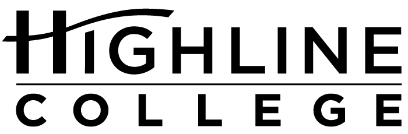 MEDIA RELEASEFOR RELEASE:	ImmediatelyDATE:	October 31, 2023CONTACT:	Raechel Dawson: (206) 206-592-3393, rdawson@highline.edu Highline to Celebrate Disability Justice Week Nov. 6-9South King County Community Invited to Attend Free EventsDES MOINES, Wash. — Highline College invites the community to attend Disability Justice Week, a series of events centered around accessibility, inclusion and intersectionality, happening Nov. 6-9, 2023 at the Highline College campus. Under the theme “The Future is Accessible,” Disability Justice Week will focus on different aspects of the 10 Principles of Disability Justice. Organizers hope the week’s events will shed light on the systemic barriers present in society and how attendees can help advocate for justice.“We will explore intersectionality and the harmful impact of exclusion and erasure of disability identity, especially in communities of color,” said Jennifer Sandler, associate dean of Highline’s Accessibility Resources, noting that attendees will also learn about climate change’s disproportionate impact on disabled people and why disabled communities should be part of leadership on climate action. Highline’s Center for Cultural and Inclusive Excellence, Center for Leadership and Service, and Access Services organized Disability Justice Week.Monday, Nov. 611 a.m. - 12:30 p.m.: “Our Experiences, Our Truths: Understanding Disability Intentionally for Ourselves and Our Work” by Vilissa ThompsonLocation: Building 2 (Zoom Watch Party)Zoom Meeting ID: 836 0693 4637Passcode: djw2023Tuesday, Nov. 712-1:30 p.m.: “Loving with Three Hearts: Film Viewing and Discussion” Location: Building 7Wednesday, Nov. 811-12:30 p.m.: “Elevating Student Voices: Self-Advocacy as an Agent for Change” by Ivanova SmithLocation: Rooms Mt. Constance/Olympus, Building 8Thursday, Nov. 91-2 p.m.: “Assistive (and Accessible) Tech for Everyone: Tools You Can Use” by Michael HanscomLocation: Room 212, Building 30For the full event schedule, visit ccie.highline.edu/disability-justice-week/# # #Links within this release:https://www.highline.edu/campus-guide/locations-and-directions/ https://www.sinsinvalid.org/blog/10-principles-of-disability-justice https://ccie.highline.edu/ https://access.highline.edu/ https://ccie.highline.edu/disability-justice-week/ Founded in 1961 as the first community college in King County, Highline College annually serves 14,100 students. With over 75 percent students of color, Highline is the most diverse higher education institution in the state. The college offers a wide range of academic transfer, professional-technical education, basic skills and applied bachelor’s degree programs. Alumni include former Seattle Mayor Norm Rice, entrepreneur Junki Yoshida, Dr. Tom Jackson, president of Cal-Poly Humboldt, and former Washington state poet laureate Sam Green.